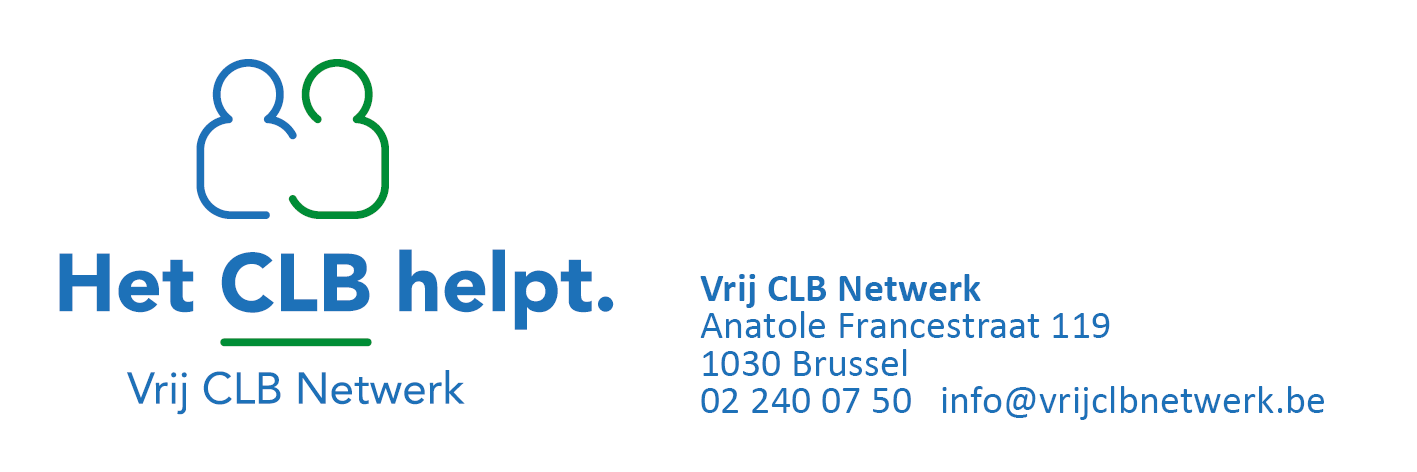 Instructiefiche Onthaal & inschrijving - SneltestenVóór de uitvoering van de sneltestZorg voor een proper en ontsmet oppervlak van je bureel. Het formulier “last minute risico analyse” uitvoeren & invullen. Onthaal bij de testafnamesSteeds nagaan dat ieder persoon die binnenkomt zijn handen heeft ontsmet. De cliënt inschrijven via de planningstool. Hierbij dien je volgende gegevens op te vragen : Naam & voornaam cliënt Geboortedatum Activatiecode Maak 2 etiketten met de naam en voornaam van de cliënt voor het markeren van het testonderzoek (1 voor het buisje, 1 voor de tester)  en geef dit mee aan de cliënt .Geef  de CLB brief af aan de cliënt met de procedure van het verdere verloop. De onthaler spreekt het kind en de ouders geruststellend toe. Legt kort uit wat er staat te gebeuren.De cliënt doorsturen naar de wachtzaal of de testruimte. Hierbij steeds de bezetting van de wachtzaal in het oog houden conform de risicoanalyse.Onderwerp:Instructiefiche Onthaal & inschrijving SneltestenDatum:19/01/2021Bestemd voor:Persoon die onthaalt & inschrijft